    為辦理「臺南市區鐵路地下化計畫」C213標林森站路段地下化工程施工需要，預定111年12月27日至112年8月18日辦理東門陸橋(含機車地下道)封閉施工，請用路人配合預告改道指引標誌提前改道及依照交通維持設施通行(如附圖)。    交通維持改道及施工期間，倘有造成不便之處，懇請地方鄉親多予包容見諒，並請大家鼎力支持國家重大建設。施工廠商：新亞建設開發股份有限公司台南施工處（06）289-8191監造單位：台灣世曦工程顧問股份有限公司嘉南工程處（06）290-5747主辦單位：交通部鐵道局南工處第五工務段（06）290-3958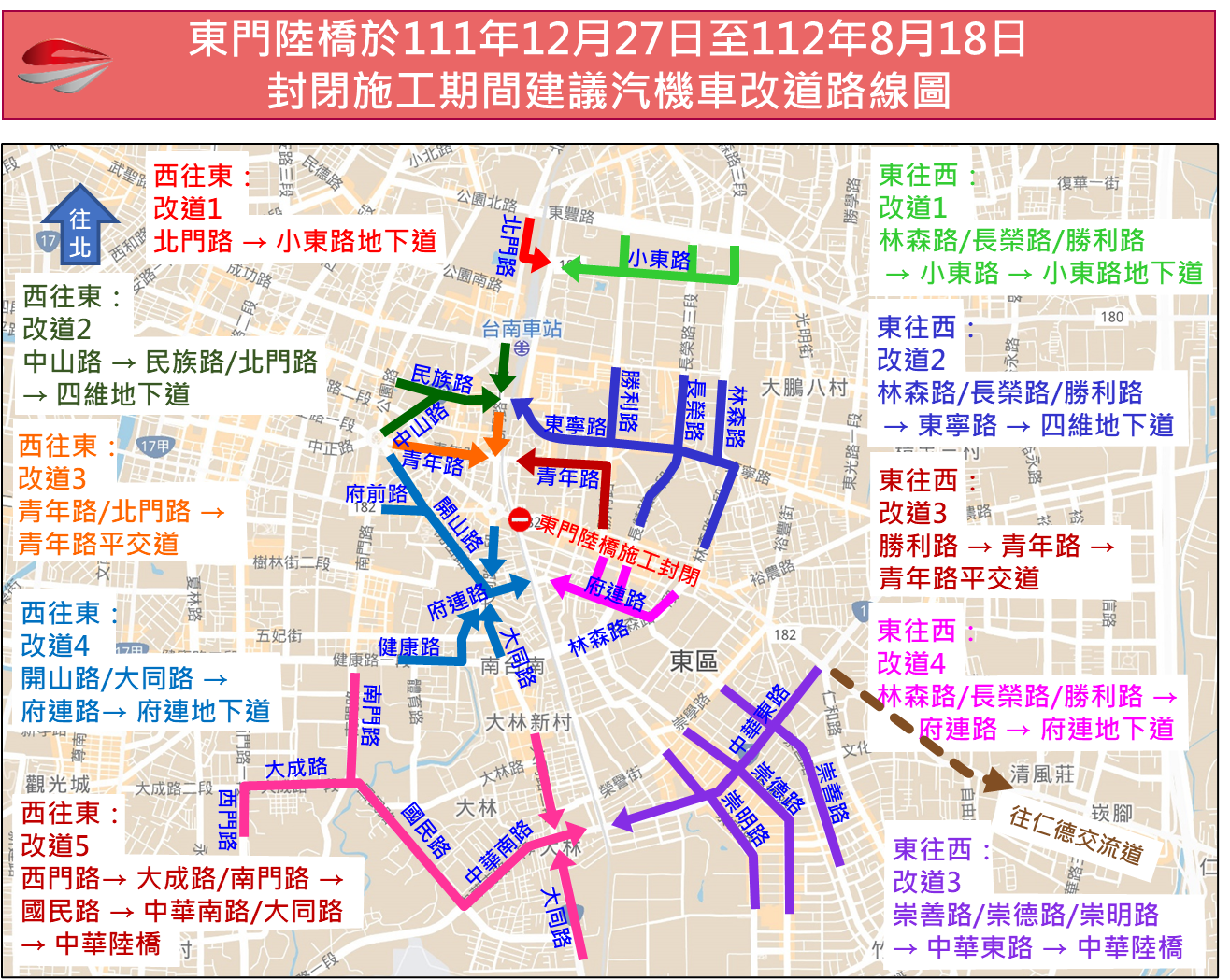 